На основании статьи 32 Устава города Сосновоборска, Сосновоборский городской Совет депутатов РЕШИЛ:Отменить Решение Сосновоборского городского Совета депутатов от 10.12.2018 №35/142-р «О Программе комплексного развития социальной инфраструктуры города Сосновоборска Красноярского края до 2022 года».Отменить Решение Сосновоборского городского Совета депутатов от 26.10.2016 №11/52-р «Об утверждении программы комплексного развития систем коммунальной инфраструктуры на территории г. Сосновоборска на 2016 - 2022 гг».Решение вступает в силу в день, следующий за днем его официального опубликования в городской газете «Рабочий».И.о.Главы города								             В.С.ПьяныхПОЯСНИТЕЛЬНАЯ ЗАПИСКА
к проекту решения Сосновоборского городского Совета депутатов «Об отмене решений Сосновоборского городского Совета депутатов»На основании изменений Устава города Сосновоборска и изменения компетенции Совета депутатов, в части принятие планов и программ развития города, утверждение отчетов об их исполнении, приятые Решением Сосновоборского городского Совета депутатов от 27.06.2018 №30/125-р, предлагаем принять Решение об отмене Решения Сосновоборского городского Совета депутатов от 10.12.2018 №35/142-р «О Программе комплексного развития социальной инфраструктуры города Сосновоборска Красноярского края до 2022 года» и Решения Сосновоборского городского Совета депутатов от 26.10.2016 №11/52-р «Об утверждении программы комплексного развития систем коммунальной инфраструктуры на территории г. Сосновоборска на 2016 - 2022 гг».Руководитель управления планирования экономическогоразвития администрациигорода Сосновоборска                                                                     О.В.Колотилина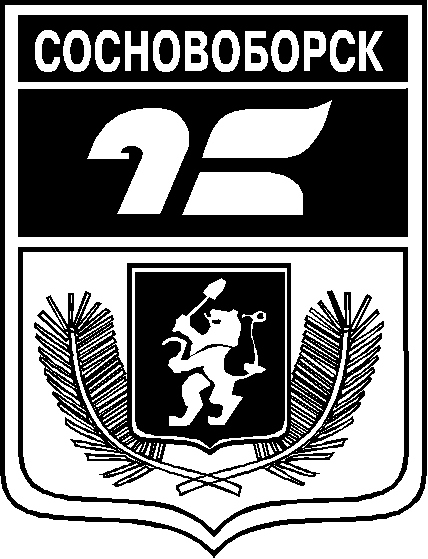 СОСНОВОБОРСКИЙ ГОРОДСКОЙ СОВЕТ ДЕПУТАТОВРЕШЕНИЕ«____»____________  2020г.                                                                                             № ____Об отмене Решений Сосновоборского городского Совета депутатов 